Výsledková listinaVESMÍR OČAMI DETÍ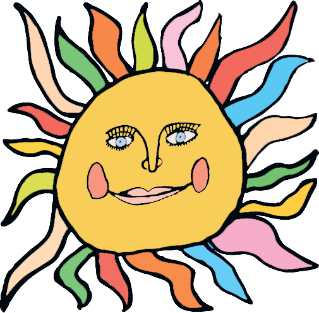 Výsledky súťaže Vesmír očami detí 2022 – regionálne koloTurčianske kultúrne stredisko v Martine, 8.3. 2022Okres Martin a Turčianske TepliceKategória – materské školypočet súťažiacich: 29Zoe Babicová – Zem-môj domov, MŠ DružstevnáAdam Veterník – Let do vesmíru, MŠ TajovskéhoZuzana Gerátová – Raketa, moja rodina a dve mačky,  MŠ JazernicaElin Lovičová  – Aspoň na Mesiac vyletím, MŠ DružstevnáNina Sládečková – Kozmonaut,  MŠ TajovskéhoKategória – 0. – 4. ročník ZŠpočet súťažiacich: 76Amália Mačutková  – Ufónsky vesmír, ZŠ StodoluTimea Koňaková – Aktívne galaxie, ZŠ a MŠ SklabiňaMatúš Fízeľ – Preteky vo vesmíre, ZŠ a MŠ SklabiňaEmelián Skrypka – Záhadná galaxia, , ZŠ a MŠ PodhájskaNela Rosenbergová – Vesmír podľa mojej fantázie, ZŠ N. HejnejKategória – 5.-9. ročník ZŠpočet súťažiacich: 21Júlia Muríňová – Vesmírny podmorský svet, ZŠ H. ZelinovejKategória - základné umelecké školy, prípravné štúdium ZUŠ a 0.-4. ročník ZŠpočet súťažiacich: 34Elizabet Piklová – Vesmírne príbehy, ZUŠ  F. Kafendu VrútkyRadoslav Petrovič – Ufónikovia, ZUŠ  F. Kafendu Vrútky Karin Mikulová – Mimozemský pes, ZUŠ F. Kafendu, VrútkySilvester Sadloň – Zelený ufónec, ZUŠ MartinVivien Wagnerová – Moja hlava vo vesmíre, ZUŠ F. Kafendu, VrútkyKategória – základné umelecké školy 5.-9- ročník ZŠpočet súťažiacich: 12Patrik Plávka – Vesmírna krajina, ZUŠ F. Kafendu, VrútkyV tomto roku sa do súťaže zapojilo 17 škôl a prihlásených bolo spolu 172 výtvarných prác.Alena ŠamováManažér pre záujmovú umeleckú činnosťMetodik pre výtvarníctvoTurčianske kultúrne strediskovytvarnictvo@tks.skwww.tks.skhttps://www.facebook.com/tksturiec/0917 494 7080905 061 821